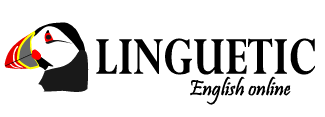 Enquiry form
Online English lessons using SkypeI teach general English, business English, academic English, English literature and English for Specific Purposes, including environmental English.My Skype name is devonnicholas________________________________I teach adults and young people aged 15-18
________________________________You must be Intermediate* level (CEFR B1) or above. 
See “What’s my level in English?” at https://www.linguetic.co.uk/res5less1.html(*Je parle également français, donc j'accepte les apprentis francophones 
dès le niveau CEFR A2 ;  c'est-à-dire le niveau Pre-Intermediate).________________________________We start with a free 15-minute meeting on Skype. You don’t pay for this. If you are happy, you then book and pay for five 60-minute lessons. Each lesson is £27 (27 GBP). You can also pay in € euro, $ USD and other currencies.Thank you; I will contact you very soon.NicholasI like people to call me:[People usually call me Nicholas. What do they call you?][People usually call me Nicholas. What do they call you?]__e-mail address__Skype name__I want to study:[What do you want to do in our lessons? ][What do you want to do in our lessons? ]__For example, do you want to work on pronunciation? Or academic writing? Or grammar? Do you want to prepare for an examination such as IELTS? Or do you want conversation practice?For example, do you want to work on pronunciation? Or academic writing? Or grammar? Do you want to prepare for an examination such as IELTS? Or do you want conversation practice?For example, do you want to work on pronunciation? Or academic writing? Or grammar? Do you want to prepare for an examination such as IELTS? Or do you want conversation practice?For example, do you want to work on pronunciation? Or academic writing? Or grammar? Do you want to prepare for an examination such as IELTS? Or do you want conversation practice?[I need some details for accounts and tax:][I need some details for accounts and tax:]Full name[First name 
                 FAMILY NAME][First name 
                 FAMILY NAME]____AddressAddress line 1Address line 1__Address line 2 Address line 2 __Address line 3Address line 3__CityCity__PostcodePostcode__CountryCountry__[So  I can identify your payment:][So  I can identify your payment:]Either:Your PayPal email:[If you want to pay by PayPal]Your PayPal email:[If you want to pay by PayPal]__Or:The name of your bank:[If you want to pay by inter-bank transfer]The name of your bank:[If you want to pay by inter-bank transfer]__Now please return the form by email to:Now please return the form by email to:nicholas@linguetic.co.uknicholas@linguetic.co.uk